АДМИНИСТРАЦИЯ     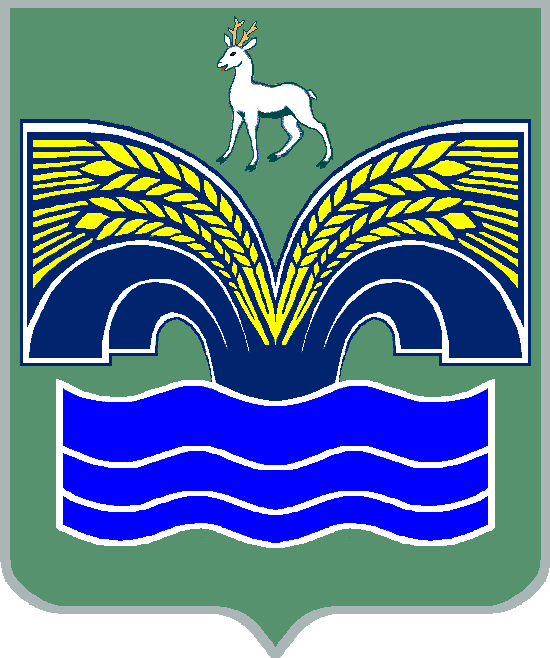 МУНИЦИПАЛЬНОГО РАЙОНА КРАСНОЯРСКИЙСАМАРСКОЙ ОБЛАСТИПОСТАНОВЛЕНИЕот  ____________ № _____О внесении изменений в постановление администрации муниципального района Красноярский Самарской области от 27.11.2015 № 1229 «Об утверждении административного регламента предоставления муниципальной услуги «Подготовка и выдача заключения по вопросам подтверждения факта создания на земельном участке жилого дома, сарая, гаража до вступления в силу Закона СССР от 06.03.1990  №.1305-1 «О собственности в СССР», а также фактического пользования земельным участком» 
          В целях приведения нормативного правового акта в соответствие с требованиями Федерального закона от 05.04.2021 № 79-ФЗ «О внесении изменений в отдельные законодательные акты Российской Федерации», Закона Самарской области от 22.07.2021 № 74-ГД «О внесении изменений в Закон Самарской области «О земле» и признании утратившими силу отдельных законодательных актов Самарской области», руководствуясь пунктом 3 части 4 статьи 36 Федерального закона от 06.10.2003 № 131-ФЗ «Об общих принципах организации  местного самоуправления в Российской Федерации», пунктом 5 статьи 44 Устава муниципального района Красноярский Самарской области, принятого решением Собрания представителей муниципального района Красноярский Самарской области от 14.05.2015 № 20-СП,  Администрация муниципального района Красноярский Самарской области ПОСТАНОВЛЯЕТ:Внести в постановление администрации муниципального района Красноярский Самарской области от 27.11.2015 № 1229 «Об утверждении административного регламента предоставления муниципальной услуги «Подготовка и выдача заключения по вопросам подтверждения факта создания на земельном участке жилого дома, сарая, гаража до вступления в силу Закона СССР от 06.03.1990 №.1305-1 «О собственности в СССР», а также фактического пользования земельным участком» (далее – Административный регламент) (с изменениями от 15.03.2016 № 286, от 10.08.2018 № 219, от 09.01.2019 № 1, от 23.09.2019 № 286, от 01.06.2020 № 155, от 02.03.2021 № 48, от 12.04.2021 № 91) (далее – постановление), следующие изменения:1.1. Наименование постановления изложить в следующей редакции:«Об утверждении административного регламента предоставления муниципальной услуги «Подготовка и выдача заключения по вопросам подтверждения факта создания на земельном участке жилого дома до вступления в силу Закона СССР от 06.03.1990 № 1305-1 «О собственности в СССР», а также фактического пользования земельным участком»;1.2. Пункт 1 постановления изложить в следующей редакции:«1. Утвердить прилагаемый административный регламент предоставления муниципальной услуги «Подготовка и выдача заключения по вопросам подтверждения факта создания на земельном участке жилого дома до вступления в силу Закона СССР от 06.03.1990 № 1305-1 «О собственности в СССР», а также фактического пользования земельным участком»;1.3. В Административном регламенте:наименование Административного регламента изложить в следующей редакции:«Административный регламент предоставления муниципальной услуги «Подготовка и выдача заключения по вопросам подтверждения факта создания на земельном участке жилого дома до вступления в силу Закона СССР от 06.03.1990 № 1305-1 «О собственности в СССР», а также фактического пользования земельным участком»;в пунктах 1.1, 1.2, 2.1, 2.2, 2.3, 2.13 Административного регламента слова «жилого дома, сарая, гаража» заменить словами «жилого дома»;в пункте 1.3 Административного регламента слова «жилые дома, гаражи, сараи» заменить словами «жилые дома»;абзац 11 пункта 2.5 Административного регламента исключить;пункт 2.8.2 Административного регламента исключить;в приложении 1 к Административному регламенту слова «жилого дома, сарая, гаража» заменить словами «жилого дома»;в приложении 2 к Административному регламенту слова «жилого дома, сарая, гаража» заменить словами «жилого дома».2. Опубликовать настоящее постановление в газете «Красноярский вестник» и разместить на официальном сайте администрации муниципального района Красноярский Самарской области в сети Интернет.3. Настоящее постановление вступает в силу со дня его официального опубликования.Глава района                                                                                    М.В.БелоусовЧеркашина 21526Согласовано:Первый заместительГлавы района                                                                                             Д.В.ДомнинРуководительправового управления                                                                             Н.А.ДержаевНачальникобщего отдела                                                                                        О.К.Морозова